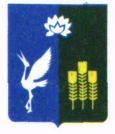 МУНИЦИПАЛЬНЫЙ КОМИТЕТЧкаловского сельского поселенияСпасского муниципального районаРЕШЕНИЕ « 20 »  сентября 2017 года	                     с. Чкаловское				     №101Об условиях пенсионного обеспечения муниципальных служащих Чкаловского сельского поселенияВ соответствии с Федеральными законами: от 06 октября 2003 года   № 131 - ФЗ «Об общих принципах организации местного самоуправления  в Российской Федерации» , от 15 декабря 2001 года  № 166–ФЗ «О государственном пенсионном обеспечении в Российской Федерации», от 28 декабря 2013 года № 400 - ФЗ «О страховых пенсиях»,    от 27 июля 2004 года № 79 - ФЗ «О государственной гражданской службе Российской Федерации»,  от 02 марта 2007 года № 25 - ФЗ «О муниципальной службе в Российской Федерации», от 23 мая 2016 года №143-ФЗ «О внесении изменений в отдельные законодательные акты Российской Федерации в части увеличения пенсионного возраста отдельным категориям граждан». Законами Приморского края: от 04 июня   2007 года № 82 - КЗ   «О муниципальной службе в Приморском крае», от 04 июня 2007 года № 83 - КЗ «О Реестре должностей муниципальной службы  в Приморском крае», от 07 июня 2012 года № 51 - КЗ  «О государственной гражданской службе Приморского края», постановлением Губернатора Приморского края от 15 июля 2008 года № 58 - пг «Об утверждении Порядка назначения и выплаты пенсии за выслугу лет государственным гражданским служащим Приморского края», на основании экспертного заключения правового департамента Администрации Приморского края от 10.08.2017 года №538-эз, Устава Чкаловского сельского поселения, в целях реализации прав муниципальных служащих Чкаловского сельского поселения  на пенсионное обеспечение, Муниципальный комитет Чкаловского сельского поселения РЕШИЛ:Утвердить Положение об условиях пенсионного обеспечения муниципальных служащих Чкаловского сельского поселения (Приложение №1).Решение муниципального комитета Чкаловского сельского поселения от 13.02.2015 года №267 «Об условиях пенсионного обеспечения муниципальных служащих Чкаловского сельского поселения» (в редакции решения от 08.02.2017 года №73) признать утратившим силу;Настоящее решение вступает в силу с момента подписания и распространяет свое действие на правоотношения, возникшие с 01 января 2017 года.Опубликовать данное решение в средствах массовой информации Чкаловского сельского поселения в газете «Родные просторы» и на сайте Администрации Спасского муниципального района.Контроль за исполнением настоящего решения оставляю за собой.Глава Чкаловского сельского поселения                         __________ В.ИюПриложение №1к решению муниципального комитетаЧкаловского сельского поселенияот  20 сентября 2017 года №101Положение об условиях пенсионного обеспечения муниципальных служащих Чкаловского сельского поселения Общие положения1.1. Настоящее Положение об условиях пенсионного обеспечения муниципальных служащих Чкаловского сельского поселения  (далее - Положение) регулирует вопросы назначения и выплаты пенсии за выслугу лет лицам, замещавшим должности муниципальной службы органов местного самоуправления Чкаловского сельского поселения  (далее – муниципальные  служащие).1.2. В области пенсионного обеспечения на муниципального служащего  в полном объеме распространяются права государственного гражданского служащего, установленные федеральными законами и законами Приморского края.2.Условия назначения пенсий за выслугу лет муниципальным служащим2.1.Муниципальные служащие при наличии стажа муниципальной службы, продолжительность которого для назначения пенсии за выслугу лет в соответствующем году определяется согласно приложению к Федеральному закону от 15 декабря 2001 года № 166-ФЗ «О государственном пенсионном обеспечении в Российской Федерации», и при замещении должности муниципальной службы не менее 12 полных месяцев имеют право на пенсию за выслугу лет при увольнении с муниципальной службы по основаниям, предусмотренным подпунктом 1) части 1 статьи 19 Федерального закона от 02 марта 2007 года № 25-ФЗ «О муниципальной службе в Российской Федерации», пунктом 1-3, пунктом 7-9 статьи 77, пунктом1-2 статьи 81, пунктами 2, 3, 5, 7 статьи 83 Трудового кодекса Российской Федерации.2.2.Муниципальные служащие при увольнении с муниципальной службы по основаниям, предусмотренным пунктами 1, 2 статьи 77 Трудового кодекса Российской Федерации (за исключением случаев истечения срока действия срочного трудового договора в связи с истечением установленного срока полномочий муниципального служащего, замещавшего должность муниципальной службы категории «руководитель»), пунктами 3, 7 статьи 77, пунктом 3 статьи 81, пунктом 7 статьи 83 Трудового кодекса Российской Федерации, имеют право на пенсию за выслугу лет, если на момент освобождения от должности они имели право на страховую пенсию по старости (инвалидности) в соответствии с частью 1 статьи 8 и статьей 9 Федерального закона от 28 декабря 2013 года № 400-ФЗ «О страховых пенсиях» и непосредственно перед увольнением замещали должности муниципальной службы не менее 12 полных месяцев.2.3. Муниципальные служащие при увольнении с муниципальной службы по основаниям, предусмотренным пунктом 2 статьи 77 Трудового кодекса Российской Федерации (в случае истечения срока действия срочного трудового договора в связи с истечением установленного срока полномочий муниципального служащего, замещавшего должность муниципальной службы категории «руководитель»), пунктами 8, 9 статьи 77, пунктом 2 статьи 81, пунктом 2,5, 7 статьи 83 Трудового кодекса Российской Федерации, имеют право на пенсию за выслугу лет, если непосредственно перед увольнением они замещали должности муниципальной службы не менее одного полного месяца, при этом суммарная продолжительность замещения таких должностей составляет не менее 12 полных месяцев.2.4. Пенсия за выслугу лет устанавливается к страховой пенсии по старости (инвалидности), назначенной в соответствии с Федеральным законом от 28 декабря 2013 года № 400-ФЗ «О страховых пенсиях».2.5.Максимальный размер пенсии за выслугу лет муниципального служащего не может превышать максимальный размер пенсии за выслугу лет государственного служащего Приморского края по соответствующей должности.2.6.Муниципальные служащие имеют право на пенсию за выслугу лет, устанавливаемую к страховой пенсии по старости (инвалидности), назначенной в соответствии с Федеральным законом от 28 декабря 2013 года № 400-ФЗ «О страховых пенсиях» либо досрочно назначенной в соответствии с Законом Российской Федерации от 19 апреля 1991 года № 1032-1 «О занятости населения в Российской Федерации», при наличии стажа муниципальной службы, минимальная продолжительность которого для назначения пенсии за выслугу лет в соответствующем году определяется согласно приложению к Федеральному закону от 15 декабря 2001 года № 166-ФЗ «О государственном пенсионном обеспечении в Российской Федерации».Размер пенсии за выслугу лет муниципальным служащим3.1.Размер среднемесячного денежного содержания, исходя из которого муниципальному служащему исчисляется пенсия за выслугу лет, не может превышать размер должностного оклада, установленного муниципальными нормативными актами на момент перехода муниципальных служащих на новую систему оплаты труда с 20 октября 2007 года по соответствующей должности муниципальной службы, на который начисляются районный коэффициент  и процентная надбавка к заработной плате за работу в местностях с особыми климатическими условиями, установленные законодательством Российской Федерации, либо сохраненного в соответствующем периоде в соответствии                     с законодательством Российской Федерации.3.2. Муниципальным служащим назначается пенсия за выслугу лет при наличии стажа муниципальной службы не менее стажа, продолжительность которого для назначения пенсии за выслугу лет в соответствующем году определяется согласно приложению к Федеральному закону от 15 декабря 2001 года № 166-ФЗ «О государственном пенсионном обеспечении в Российской Федерации», в размере 45 процентов среднемесячного денежного содержания муниципального служащего за вычетом страховой пенсии по старости (инвалидности), фиксированной выплаты к страховой пенсии и повышений фиксированной выплаты к страховой пенсии, установленных в соответствии с Федеральным законом от 28 декабря 2013 года № 400-ФЗ «О страховых пенсиях». За каждый полный год стажа муниципальной службы сверх указанного стажа пенсия за выслугу лет увеличивается на 3 процента среднемесячного денежного содержания. При этом общая сумма пенсии за выслугу лет и страховой пенсии по старости (инвалидности), фиксированной выплаты к страховой пенсии и повышений фиксированной выплаты к страховой пенсии не может превышать 75 процентов среднемесячного денежного содержания муниципального служащего, определенного в соответствии с частью 4 настоящего Положения.3.3. При определении размера пенсии за выслугу лет в порядке, установленном пунктом 3.2 не учитываются: 1) суммы повышений фиксированной выплаты к страховой пенсии, приходящиеся на нетрудоспособного члена (-ов) семьи, в связи с достижением возраста 80 лет или наличием инвалидности I группы;2)суммы, полагающиеся в связи с валоризацией пенсионных прав в соответствии с Федеральным законом от 17 декабря 2001 года № 173-ФЗ «О трудовых пенсиях в Российской Федерации»;3) размер доли страховой пенсии, установленной и исчисленной в соответствии с Федеральным законом от 28 декабря 2013 № 400-ФЗ «О страховых пенсиях»;4) также суммы повышений размеров страховой пенсии по старости и фиксированной выплаты при назначении страховой пенсии по старости впервые (в том числе досрочно) позднее возникновения права на нее, восстановлении выплаты указанной пенсии или назначении указанной пенсии вновь после отказа от получения установленной (в том числе досрочно) страховой пенсии по старости.4. Среднемесячное денежное содержание, из которого исчисляется размер пенсии за выслугу лет4.1.Размер пенсии за выслугу лет муниципальному служащему исчисляется из его среднемесячного денежного содержания за последние 12 полных месяцев муниципальной службы, предшествующих дню ее прекращения либо дню достижения им возраста, дающего право на страховую пенсию по старости в соответствии с частью 1 статьи 8 и статьями 30-33 Федерального закона от 28 декабря 2013 года № 400-ФЗ «О страховых пенсиях» (дававшего право на трудовую пенсию в соответствии с Федеральным законом от 17 декабря 2001 года № 173-ФЗ «О трудовых пенсиях в Российской Федерации»).4.2.Размер среднемесячного денежного содержания, исходя из которого гражданину исчисляется пенсия за выслугу лет, не может превышать 2,8 должностного оклада по замещавшейся должности муниципальной службы,   на который начисляются районный коэффициент и процентная надбавка  к заработной плате за работу в местностях с особыми климатическими условиями, установленные законодательством Российской Федерации, либо 2,8 должностного оклада, сохраненного по прежней замещавшейся должности муниципальной службы, на который начисляются районный коэффициент и процентная надбавка к заработной плате за работу в местностях с особыми климатическими условиями, установленные законодательством Российской Федерации.4.3.Расчет среднемесячного денежного содержания, из которого исчисляется размер пенсии за выслугу лет муниципальным служащим осуществляется по правилам, установленным для определения среднемесячного заработка, из которого исчисляется размер пенсии за выслугу лет государственных гражданских служащих.5.Порядок назначения и выплаты пенсии за выслугу лет5.1.Заявление о назначении пенсии за выслугу лет (далее - заявление) подается на имя руководителя соответствующего органа местного самоуправления Чкаловского сельского поселения, в котором гражданин замещал должность муниципальной службы перед увольнением по форме согласно приложению № 2    к настоящему Положению.           5.2.Заявление передается специалисту соответствующего органа местного самоуправления Чкаловского сельского поселения  , в должностные обязанности которого входит осуществление кадрового обеспечения для исполнения (далее – специалист).5.3.Специалист:проверяет правильность оформления заявления и соответствие изложенных в нем сведений представленным документам;оформляет копию локального акта об освобождении от должности муниципальной службы (при необходимости);заверяет копии трудовой книжки и паспорта;обеспечивает оформление справки о размере ежемесячного денежного содержания лица, замещавшего должность муниципальной службы по форме согласно приложению № 3 к настоящему Положению (далее - справка о размере среднемесячного денежного содержания);оформляет справку о периодах муниципальной службы и иных периодах замещения должностей, включаемых (засчитываемых) в стаж муниципальной службы для назначения пенсии за выслугу лет, по форме согласно приложению № 4 к настоящему Положению;оформляет представление о назначении пенсии за выслугу лет по форме согласно приложению № 5 к настоящему Положению;в пятидневный срок со дня подачи заявления направляет представление                со всеми необходимыми документами в комиссию по рассмотрению вопросов назначения и выплаты пенсии за выслугу лет муниципальным служащим Чкаловского сельского поселения(далее – Комиссия).5.4.Комиссия в течение десяти рабочих дней со дня поступления представления рассматривает вопрос о праве обратившегося на пенсию за выслугу лет. Комиссия при рассмотрении документов, представленных для назначения пенсии за выслугу лет муниципальным служащим:осуществляет проверку правильности оформления представленных документов;запрашивает в необходимых случаях от государственных органов, муниципальных органов, организаций документы, подтверждающие стаж муниципальной службы;производит расчет размера пенсии за выслугу лет;принимает решение:- рекомендовать руководителю соответствующего органа местного самоуправления Чкаловского сельского поселения  назначить пенсию                за выслугу лет;- рекомендовать руководителю соответствующего органа местного самоуправления Чкаловского сельского поселения отказать в назначении пенсии за выслугу лет;уведомляет заявителя о принятом решении в 10-дневный срок со дня его вынесения по форме согласно приложению № 6 к настоящему Положению.5.5.Пенсия за выслугу лет назначается со дня обращения муниципального служащего, но не ранее дня, следующего за днем освобождения от должности муниципальной  службы и назначения (досрочного оформления) страховой пенсии по старости (инвалидности). 5.6.Пенсия за выслугу лет назначается актом руководителя соответствующего органа местного самоуправления Чкаловского сельского поселения.5.7.Суммы пенсии за выслугу лет, излишне выплаченные лицу вследствие его злоупотребления, возмещаются этим лицом, а в случае его несогласия взыскиваются в судебном порядке.5.8.Вопросы, связанные с назначением и выплатой пенсии за выслугу лет,             не урегулированные настоящим Положением, решаются применительно                         к правилам назначения и выплаты пенсии по государственному пенсионному обеспечению. 5.9.Решение о назначении пенсии за выслугу лет вместе с заявлением муниципального служащего о назначении ему пенсии за выслугу лет                              и прилагаемыми к нему документами брошюруется в пенсионное дело и хранится               в соответствующем органе местного самоуправления Хвалынского сельского поселения.6.Финансовое обеспечениеФинансирование выплаты пенсий за выслугу лет муниципальным служащим осуществляется из средств бюджета Чкаловского сельского поселения .7.Порядок приостановления, возобновления и прекращениявыплат  пенсии за выслугу лет7.1.Пенсия за выслугу лет не выплачивается (приостанавливается) в период прохождения государственной службы Российской Федерации, при замещении государственной должности Российской Федерации, государственной должности субъекта Российской Федерации, муниципальной должности, замещаемой                     на постоянной основе, должности муниципальной службы, а также в период работы в межгосударственных (межправительственных) органах, созданных                    с участием Российской Федерации, на должностях, по которым в соответствии                            с международными договорами Российской Федерации осуществляются назначение и выплата пенсий за выслугу лет в порядке и на условиях, которые установлены для федеральных государственных (гражданских) служащих.Лицо, получающее пенсию за выслугу лет и назначенное на одну                            из вышеуказанных должностей, обязано в пятидневный срок сообщить об этом                         в письменной форме в соответствующий орган местного самоуправления Чкаловского сельского поселения  .  Решение о приостановлении выплаты пенсии за выслугу лет принимается соответствующим органом местного самоуправления Чкаловского сельского поселения на основании письменного заявления гражданина и документов, подтверждающих обстоятельства, указанные в абзаце 1 настоящего пункта.Приостановление выплаты пенсии за выслугу лет осуществляется с первого числа месяца, следующего за месяцем, в котором наступили обстоятельства, перечисленные в абзаце 1 настоящего пункта.После прекращения обстоятельств, указанных в абзаце 1 настоящего пункта (при последующем увольнении с государственной службы Российской Федерации или освобождении от указанных должностей), выплата пенсии за выслугу лет муниципальному служащему возобновляется на прежних условиях со дня, следующего за днем увольнения с указанной службы или освобождения                         от указанных должностей гражданина, обратившегося с заявлением                              о ее возобновлении. Решение о возобновлении выплаты пенсии за выслугу лет принимается соответствующим органом местного самоуправления Чкаловского сельского поселения на основании письменного заявления гражданина и документов, подтверждающих прекращение обстоятельств, указанных в абзаце 1 настоящего пункта.7.2.Выплата пенсии за выслугу лет прекращается в случаях: назначения пенсии за выслугу лет, ежемесячного пожизненного содержания, дополнительного ежемесячного материального обеспечения за счет средств федерального бюджета, бюджета иного субъекта Российской Федерации                    или местного бюджета;назначения ежемесячной доплаты к страховой пенсии в связи с освобождением от государственной должности Российской Федерации, государственной должности субъекта Российской Федерации, муниципальной должности.Прекращение выплаты пенсии за выслугу лет осуществляется с первого числа месяца, следующего за месяцем, в котором наступили обстоятельства, перечисленные в абзацах 1-2 настоящего пункта.Решение о прекращении выплаты пенсии за выслугу лет принимается соответствующим органом местного самоуправления Чкаловского сельского поселения   .8.Перерасчет размера пенсии за выслугу лет8.1.Перерасчет размера пенсии за выслугу лет муниципальному служащему производится в соответствии со статьями 23, 24 Закона Приморского края  от 07 июня 2012 года № 51 - КЗ «О государственной гражданской службе Приморского края» в случае последующего после назначения пенсии за выслугу лет увеличения продолжительности стажа муниципальной службы, с учетом которого определяется размер пенсии за выслугу лет, и (или) замещения должностей муниципальной службы не менее 12 полных месяцев с более высоким должностным окладом.8.2.При назначении муниципальному служащему страховой пенсии                          по старости (инвалидности) пенсия за выслугу лет, назначенная согласно части  2 статьи 22 Закона Приморского края от 07 июня 2012 года № 51 - КЗ«О государственной гражданской службе Приморского края», подлежит перерасчету с учетом назначенной ему страховой пенсии по старости (инвалидности) в соответствии со статьей 23 указанного Закона.9.Индексация пенсии за выслугу лет9.1. Пенсии за выслугу лет индексируются при увеличении (индексации) размеров окладов денежного содержания по должностям муниципальной службы  в соответствии с решением  муниципального комитета Чкаловского сельского поселения о бюджете Чкаловского сельского поселения с учетом уровня инфляции (потребительских цен), в порядке, установленном действующим законодательством для государственного гражданского служащего.9.2.Расчет пенсии за выслугу лет с учетом индексации размеров окладов денежного содержания оформляется актом руководителя соответствующего органа местного самоуправления  Чкаловского сельского поселения .                                                                                              ФОРМА                                                                     ЗаявлениеВ соответствии с Федеральным законом от 02 марта 2007 № 25-ФЗ                                     «О муниципальной службе в Российской Федерации», Законом Приморского края               от 04 июня 2007 года № 82-КЗ  «О муниципальной службе в Приморском крае», Уставом Спасского муниципального района, Положением об условиях пенсионного обеспечения муниципальных служащих Чкаловского сельского поселения, утвержденным решением муниципального комитета Чкаловского сельского поселения от 13.02.2015г. №267 , прошу  назначить  мне,  замещавшему (ей) должность  муниципальной  службы  _____________________________________________________________________________(наименование должности, муниципальной службы)пенсию за выслугу лет к трудовой пенсии по старости (инвалидности). 	При   замещении    должностей   государственной     гражданской    службы,муниципальной службы, замещении государственной  (муниципальной) должности, а также при изменении размера  трудовой  пенсии  по старости (инвалидности) обязуюсь в пятидневный срок сообщить об этом.           Пенсию за выслугу лет прошу перечислять в ___________________________                                                                                                      (отделение Сбербанка России, ____________________________________________________________________________коммерческого банка, иной кредитной организации)на мой текущий счет № ______________________.К заявлению прилагаю:копию паспорта;справку  органа,   осуществляющего  пенсионное    обеспечение,   о   размереназначенной    (досрочно    оформленной)    трудовой    пенсии   по   старости(инвалидности)  с  указанием  страховой части трудовой пенсии и срока    ее назначения;копии документов, подтверждающих периоды работы (службы), включаемые в стаж муниципальной службы;реквизиты   счета   в   кредитном   учреждении,   на  который  будет перечисляться пенсия за выслугу лет.«___» __________________ ______ года            ______________________________                                                                                                                                                                                                     (дата)                                                                                                                                   (подпись)                                                                                                                                                                           ФОРМАСправка
о размере ежемесячного денежного содержания лица, замещавшего должность муниципальной службыДенежное содержание _______________________________________________________,  замещавшего (шей) должность муниципальной службы                                                                      Фамилия, имя, отчество (при наличии)в __________________________________________________________________________________________________________________________,                                                        (наименование органа местного самоуправления и должности, замещение которой прекращено)за период с «___»__________  ______ года по  «___»___________  _____ года составляло среднемесячное денежное содержание составляет   __руб ._коп.,денежное содержание, из которого исчисляется пенсия за выслугу лет  ______ руб. ___коп.Руководитель  органа местного самоуправления Спасского муниципального района         ______________                    (______________)Главный бухгалтер                     _______________                   (______________)М.П.                                                                                                                                                                                            Дата выдачи ___________________                                                                                               ФОРМА Справкао периодах муниципальнойслужбы и иных периодах замещения должностей,включаемых (засчитываемых) в стаж муниципальнойслужбы для назначения пенсии за выслугу лет______________________________________________________________________,                                              (фамилия, имя, отчество (при наличии)замещавшего(ей) должность _____________________________________________,                                                               (наименование должности муниципальной службы)в ______________________________________________________________________                 (наименование органа местного самоуправления Спасского муниципального района)┌───┬──────────┬───────────────┬────────────┬──────────────────────┐│ № │№ записи  │     Дата      │Наименование│ Стаж муниципальной   ││п/п│в трудовой│               │организации │  службы (работы) в   ││   │  книжке  │               │(замещаемая │календарном исчислении││   │          ├─────┬─────┬───┤ должность) ├────┬───────┬─────────┤│   │          │число│месяц│год│            │лет │месяцев│  дней   │├───┼──────────┼─────┼─────┼───┼────────────┼────┼───────┼─────────┤│   │          │     │     │   │            │    │       │         │├───┼──────────┼─────┼─────┼───┼────────────┼────┼───────┼─────────┤│   │          │     │     │   │            │    │       │         │├───┼──────────┼─────┼─────┼───┼────────────┼────┼───────┼─────────┤│   │          │     │     │   │            │    │       │         │├───┼──────────┼─────┼─────┼───┼────────────┼────┼───────┼─────────┤│   │          │     │     │   │            │    │       │         │├───┼──────────┼─────┼─────┼───┼────────────┼────┼───────┼─────────┤│   │          │     │     │   │            │    │       │         │├───┼──────────┼─────┼─────┼───┼────────────┼────┼───────┼─────────┤│   │          │     │     │   │            │    │       │         │├───┴──────────┴─────┴─────┴───┴────────────┼────┼───────┼─────────┤│Всего                                      │    │       │         │└───────────────────────────────────────────┴────┴───────┴─────────┘Руководительоргана местного самоуправления Чкаловского сельского поселения  ________________________               ________              _________________________            (наименование)                                          (подпись)                  (фамилия, имя, отчество (при наличии)                   Специалист кадровой службы  или лицо ответственное за кадровое обеспечение (при наличии)  ______________      _____________________________                                                                                                                (подпись)                      (фамилия, имя, отчество (при наличии)  М.П.Представлениев комиссию по  рассмотрению вопросов назначения и выплаты пенсии за выслугу лет муниципальным служащим Чкаловского сельского поселенияВ соответствии с Законом Приморского края «О муниципальной службе               в Приморском крае», Положением об условиях пенсионного обеспечения муниципальных служащих Чкаловского сельского поселения, утвержденным решением муниципального комитета Чкаловского сельского поселения, прошу произвести расчет пенсии за выслугу лет ____________________________________                                                                                            (фамилия, имя, отчество (при наличии)замещавшему(ей) должность _____________________________________________.                                                                               (наименование должности муниципальной службы)          Стаж муниципальной службы составляет ________________ лет.          Среднемесячное денежное содержание для назначения пенсии за выслугу  лет составляет ____ руб. __ коп.           Уволен(а) с муниципальной службы по основанию: ___________________________________________________________________________________________.           Приложения:заявление о назначении пенсии за выслугу лет;копии трудовой  книжки  и  других  документов, подтверждающих периоды           работы (службы),  включаемые  в стаж  муниципальной  службы;справка  о  периодах муниципальной службы и иных периодах замещения должностей, включаемых  (засчитываемых) в  стаж муниципальной службы для назначения пенсии за выслугу лет;справка органа, осуществляющего пенсионное обеспечение, о размере назначенной    (досрочно   оформленной)    трудовой   пенсии    по    старости(инвалидности) с указанием   страховой части трудовой пенсии и срока               ее назначения, датированная месяцем увольнения; копия локального акта об освобождении от должности муниципальной службы;копии   других   документов,  подтверждающих периоды работы (службы), включаемые в стаж муниципальной службы.Руководительоргана местного самоуправления Чкаловского сельского поселения ________________________               ________              _________________________            (наименование)                                           (подпись)                 (фамилия, имя, отчество (при наличии)                   Специалист кадровой службы  или лицо ответственное за кадровое обеспечение (при наличии)  ______________      _____________________________                                                                                                                 (подпись)                    (фамилия, имя, отчество (при наличии)  М.П.                                                                                              ФОРМА Уведомление«_____»  ______  ______года                                                                                 № ____Уважаемый(ая) ____________________________________________________,                                             (фамилия, имя, отчество (при наличии)комиссия по рассмотрению вопросов назначения и выплаты пенсии за выслугу лет муниципальным служащим Чкаловского сельского поселения сообщает,                  что в соответствии с Положением о пенсионном обеспечении   муниципальных служащих Чкаловского сельского поселения, утвержденным решением муниципального комитета Чкаловского сельского поселенмя, Вам установлена (отказано  в установлении (указать причины отказа) пенсия за выслугу лет к трудовой пенсии в размере ______ рублей.Председатель комиссии _________________________ _________________________                                                               (подпись)                             (фамилия, имя, отчество (при наличии)                   Приложение № 6к Положению о пенсионном обеспечении муниципальных служащих Чкаловского сельского поселенияСоставкомиссии по рассмотрению вопросов назначения и выплаты пенсии за выслугу лет муниципальным служащим Чкаловского сельского поселения(по должностям)Глава  администрации Чкаловского сельского поселения, председатель комиссии Члены комиссии:Специалист администрации 2 разряда Чкаловского сельского поселения Ведущий специалист администрации Чкаловского сельского поселенияПриложение № 2к Положению о пенсионном обеспечении муниципальных служащих Чкаловского сельского поселения   ________________________________________(наименование должности, инициалы и фамилияруководителя органа местного самоуправления)___________________________________________________,(фамилия, имя, отчество (при наличии) заявителя)проживающего по адресу:_________________________________________________________,телефон_________________________________Приложение № 3к  Положению о пенсионном обеспечении муниципальных служащих Чкаловского сельского поселенияСреднемесячное денежное содержание за последних 12 полных месяцевСреднемесячное денежное содержание за последних 12 полных месяцевСреднемесячное денежное содержание за последних 12 полных месяцевСреднемесячное денежное содержание за последних 12 полных месяцевСреднемесячное денежное содержание за последних 12 полных месяцевСреднемесячное денежное содержание за последних 12 полных месяцевСреднемесячное денежное содержание за последних 12 полных месяцевСреднемесячное денежное содержание за последних 12 полных месяцевСреднемесячное денежное содержание за последних 12 полных месяцевСреднемесячное денежное содержание за последних 12 полных месяцевСреднемесячное денежное содержание за последних 12 полных месяцевСреднемесячное денежное содержание за последних 12 полных месяцевСреднемесячное денежное содержание за последних 12 полных месяцевСреднемесячное денежное содержание за последних 12 полных месяцев010203040506070809101112     ИтогоДолжностной окладДополнительные выплаты:а)ежемесячная надбавка к должностному окладу за выслугу лет на муниципальной службеб)ежемесячная надбавка к должностному окладу за особые условия муниципальной службыв)ежемесячная процентная надбавка                        к должностному окладу за работу со сведениями, составляющими государственную тайну (при наличии)г)районный коэффициентд)надбавка за стаж работы в ДВе)иные выплатыПриложение № 4к Положению о пенсионном обеспечении муниципальных служащих Чкаловского сельского поселенияПриложение № 5к Положению о пенсионном обеспечении муниципальных служащихЧкаловского сельского поселенияФОРМАПриложение № 6к Положению о пенсионном обеспечении муниципальных служащих Чкаловского сельского поселения_________________________________________________________,(фамилия, имя, отчество (при наличии) лица, которому направляется уведомление)________________________________________(адрес)